SOLICITAÇÃO DE HOSPEDAGEMTodos os campos são obrigatórios;Deverá ser preenchido um formulário para cada acomodação solicitada, com os dados dos respectivos ocupantes;O horário de Check in padrão é a partir das 12:00. A realização de check in fora do horário padrão ensejará em custo adicional de 01 (uma) diária;O horário de Check out padrão é até as 12:00. A realização de check out fora do horário padrão ensejará em custo adicional de 01 (uma) diária;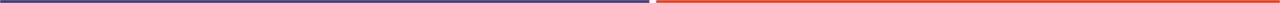 Rodovia Alagoinhas/Salvador, BR 110. Km 03 - Alagoinhas – Bahia - Brasil, CEP: 48040-210Fone/Fax: (75) 3422-1139 / 3422-4888; E-mail: uneb.ppgbveg@gmail.com / ppgbiodvegetal@uneb.brUNIVERSIDADE DO ESTADO DA BAHIAAutorização Decreto nº 9237/86. DOU 18/07/96. Reconhecimento: Portaria 909/95, DOU 01/08-95DEPARTAMENTO DE CIÊNCIAS EXATAS E DA TERRACAMPUS II – ALAGOINHAS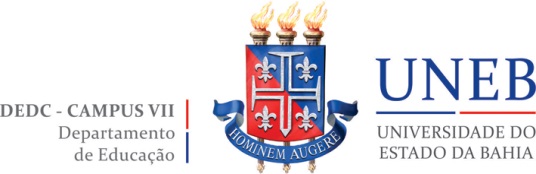 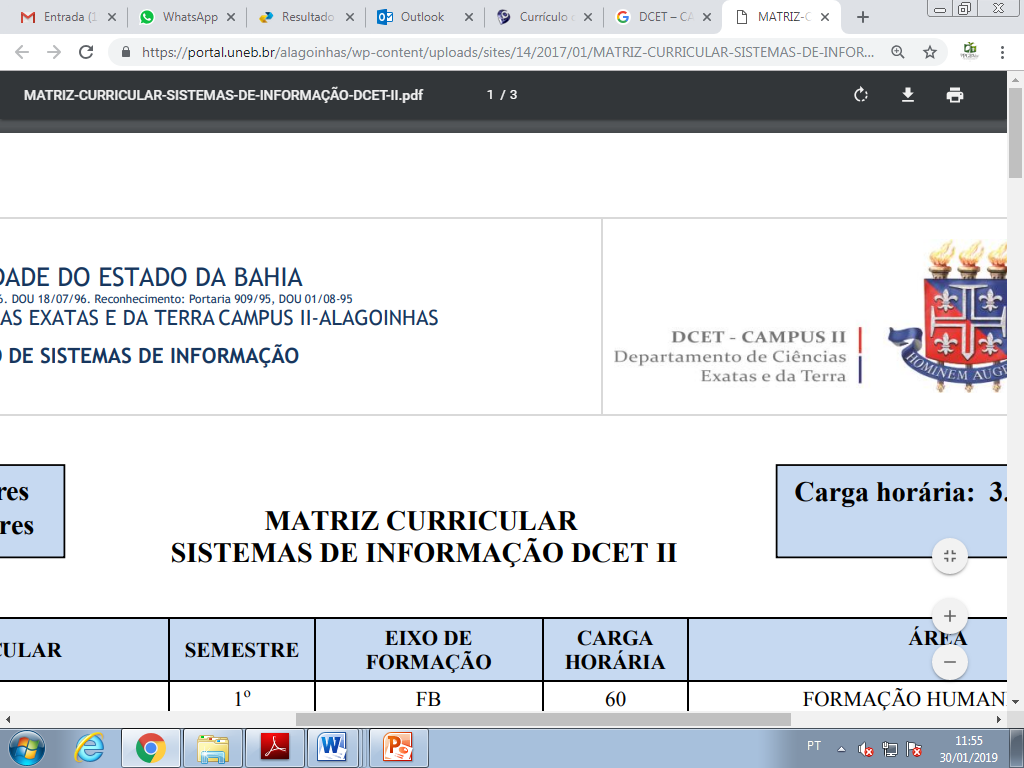 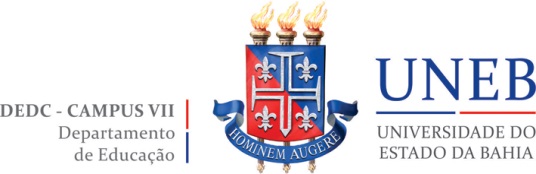 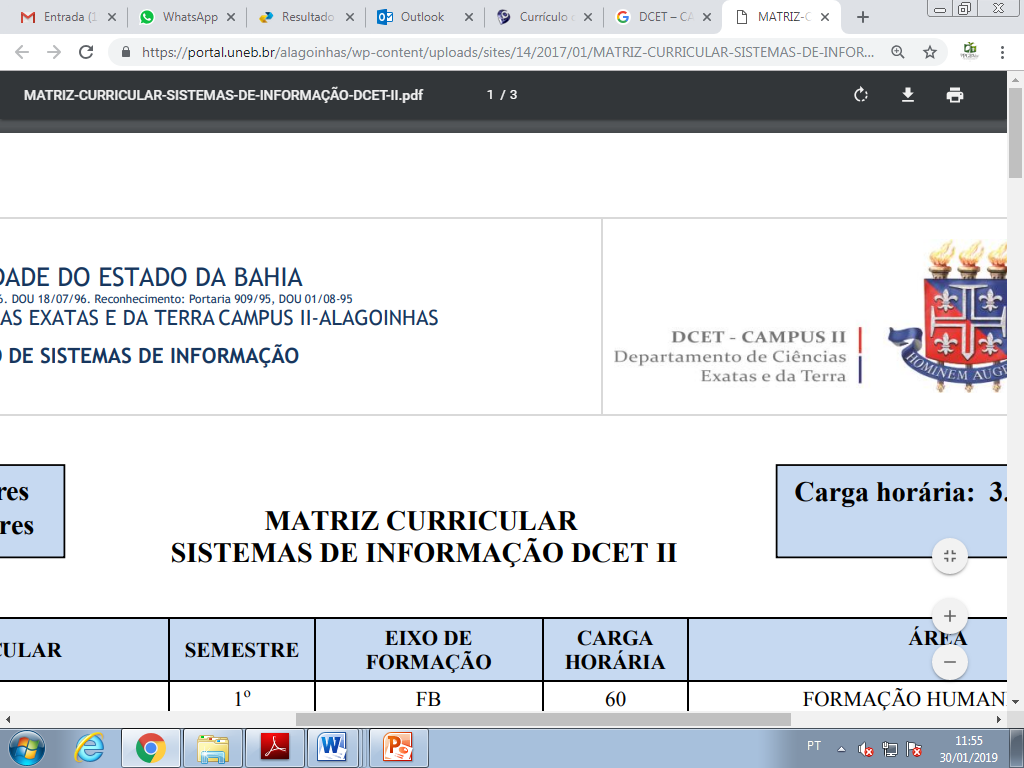 Informações sobre a SolicitaçãoInformações sobre a SolicitaçãoInformações sobre a SolicitaçãoInformações sobre a SolicitaçãoInformações sobre a SolicitaçãoInformações sobre a SolicitaçãoInformações sobre a SolicitaçãoInformações sobre a SolicitaçãoInformações sobre a SolicitaçãoInformações sobre a SolicitaçãoSetor Demandante:Setor Demandante:Setor Demandante:Setor Demandante:Data Check In:Data Check In:Data Check In:Data Check In:Data Check In:Data Check Out:Horário Previsto de Check In:Horário Previsto de Check In:Horário Previsto de Check In:Horário Previsto de Check In:Horário Previsto de Check In:Horário Previsto de Check Out:Horário Previsto de Check Out:Horário Previsto de Check Out:Horário Previsto de Check Out:Horário Previsto de Check Out:Evento Gerador da Hospedagem:Evento Gerador da Hospedagem:Evento Gerador da Hospedagem:Evento Gerador da Hospedagem:Evento Gerador da Hospedagem:Evento Gerador da Hospedagem:Evento Gerador da Hospedagem:Evento Gerador da Hospedagem:Evento Gerador da Hospedagem:Evento Gerador da Hospedagem:Informações sobre os Hóspedes e AcomodaçãoInformações sobre os Hóspedes e AcomodaçãoInformações sobre os Hóspedes e AcomodaçãoInformações sobre os Hóspedes e AcomodaçãoInformações sobre os Hóspedes e AcomodaçãoInformações sobre os Hóspedes e AcomodaçãoInformações sobre os Hóspedes e AcomodaçãoInformações sobre os Hóspedes e AcomodaçãoInformações sobre os Hóspedes e AcomodaçãoInformações sobre os Hóspedes e AcomodaçãoTipo de Quarto: Duplo Triplo (Todos incluem café da manhã e jantar)Tipo de Quarto: Duplo Triplo (Todos incluem café da manhã e jantar)Tipo de Quarto: Duplo Triplo (Todos incluem café da manhã e jantar)Tipo de Quarto: Duplo Triplo (Todos incluem café da manhã e jantar)Tipo de Quarto: Duplo Triplo (Todos incluem café da manhã e jantar)Tipo de Quarto: Duplo Triplo (Todos incluem café da manhã e jantar)Tipo de Quarto: Duplo Triplo (Todos incluem café da manhã e jantar)Tipo de Quarto: Duplo Triplo (Todos incluem café da manhã e jantar)Tipo de Quarto: Duplo Triplo (Todos incluem café da manhã e jantar)Tipo de Quarto: Duplo Triplo (Todos incluem café da manhã e jantar)Hospede 01:Hospede 01:Hospede 01:Hospede 01:Hospede 01:Hospede 01:Hospede 01: Almoço  Jantar Almoço  Jantar Almoço  JantarTipo de Vínculo: Servidor   Aluno   Colaborador EventualTipo de Vínculo: Servidor   Aluno   Colaborador EventualTipo de Vínculo: Servidor   Aluno   Colaborador EventualTipo de Vínculo: Servidor   Aluno   Colaborador EventualTipo de Vínculo: Servidor   Aluno   Colaborador EventualTipo de Vínculo: Servidor   Aluno   Colaborador EventualTipo de Vínculo: Servidor   Aluno   Colaborador EventualMatrícula:Matrícula:Matrícula:Cargo/Função:Cargo/Função:Depto/Setor/Instituição:Depto/Setor/Instituição:Depto/Setor/Instituição:Depto/Setor/Instituição:Depto/Setor/Instituição:Depto/Setor/Instituição:Depto/Setor/Instituição:Depto/Setor/Instituição:CPF:CPF:RG:RG:RG:RG:RG:RG:Órgão Emissor:Órgão Emissor:Telefone:Telefone:E-mail:E-mail:E-mail:E-mail:E-mail:E-mail:E-mail:E-mail:Hospede 02:Hospede 02:Hospede 02:Hospede 02:Hospede 02:Hospede 02:Hospede 02:Almoço  JantarAlmoço  JantarAlmoço  JantarTipo de Vínculo: Servidor  Aluno   Colaborador EventualTipo de Vínculo: Servidor  Aluno   Colaborador EventualTipo de Vínculo: Servidor  Aluno   Colaborador EventualTipo de Vínculo: Servidor  Aluno   Colaborador EventualTipo de Vínculo: Servidor  Aluno   Colaborador EventualTipo de Vínculo: Servidor  Aluno   Colaborador EventualTipo de Vínculo: Servidor  Aluno   Colaborador EventualMatrícula:Matrícula:Matrícula:Cargo/Função:Cargo/Função:Depto/Setor/Instituição:Depto/Setor/Instituição:Depto/Setor/Instituição:Depto/Setor/Instituição:Depto/Setor/Instituição:Depto/Setor/Instituição:Depto/Setor/Instituição:Depto/Setor/Instituição:CPF:CPF:RG:RG:RG:RG:RG:RG:Órgão Emissor:Órgão Emissor:Telefone:Telefone:E-mail:E-mail:E-mail:E-mail:E-mail:E-mail:E-mail:E-mail:Hospede 03:Hospede 03:Hospede 03:Hospede 03:Hospede 03:Hospede 03:Hospede 03:Almoço  JantarAlmoço  JantarAlmoço  JantarTipo de Vínculo: Servidor  Aluno  Colaborador EventualTipo de Vínculo: Servidor  Aluno  Colaborador EventualTipo de Vínculo: Servidor  Aluno  Colaborador EventualTipo de Vínculo: Servidor  Aluno  Colaborador EventualTipo de Vínculo: Servidor  Aluno  Colaborador EventualTipo de Vínculo: Servidor  Aluno  Colaborador EventualTipo de Vínculo: Servidor  Aluno  Colaborador EventualMatrícula:Matrícula:Matrícula:Cargo/Função:Cargo/Função:Depto/Setor/Instituição:Depto/Setor/Instituição:Depto/Setor/Instituição:Depto/Setor/Instituição:Depto/Setor/Instituição:Depto/Setor/Instituição:Depto/Setor/Instituição:Depto/Setor/Instituição:CPF:CPF:RG:RG:RG:RG:RG:RG:Órgão Emissor:Órgão Emissor:Telefone:Telefone:E-mail:E-mail:E-mail:E-mail:E-mail:E-mail:E-mail:E-mail:Informações sobre a fonte de pagamentoInformações sobre a fonte de pagamentoInformações sobre a fonte de pagamentoInformações sobre a fonte de pagamentoInformações sobre a fonte de pagamentoInformações sobre a fonte de pagamentoInformações sobre a fonte de pagamentoInformações sobre a fonte de pagamentoInformações sobre a fonte de pagamentoInformações sobre a fonte de pagamentoDepto/Setor:Responsável:Responsável:Responsável:Responsável:Responsável:Responsável:Responsável:Cargo/Função:Cargo/Função:Projeto/AtividadeProjeto/AtividadeProjeto/AtividadeUG:UG:UG:Fonte: Tesouro Outra  	Fonte: Tesouro Outra  	Fonte: Tesouro Outra  	Fonte: Tesouro Outra  	Ação Plano de Metas:Ação Plano de Metas:Ação Plano de Metas:Ação Plano de Metas:Ação Plano de Metas:Ação Plano de Metas:Ação Plano de Metas:Ação Plano de Metas:Ação Plano de Metas:Ação Plano de Metas:Declaro sob as penas da lei que as pessoas para as quais se solicita hospedagem e/ou alimentação, nãofarão jus ao recebimento de Diária, ou a receberão na proporção de 50% do valor, na forma do disposto no art. 6° e seu parágrafo único do Decreto n° 13.169/2011.Declaro sob as penas da lei que as pessoas para as quais se solicita hospedagem e/ou alimentação, nãofarão jus ao recebimento de Diária, ou a receberão na proporção de 50% do valor, na forma do disposto no art. 6° e seu parágrafo único do Decreto n° 13.169/2011.Declaro sob as penas da lei que as pessoas para as quais se solicita hospedagem e/ou alimentação, nãofarão jus ao recebimento de Diária, ou a receberão na proporção de 50% do valor, na forma do disposto no art. 6° e seu parágrafo único do Decreto n° 13.169/2011.Declaro sob as penas da lei que as pessoas para as quais se solicita hospedagem e/ou alimentação, nãofarão jus ao recebimento de Diária, ou a receberão na proporção de 50% do valor, na forma do disposto no art. 6° e seu parágrafo único do Decreto n° 13.169/2011.Declaro sob as penas da lei que as pessoas para as quais se solicita hospedagem e/ou alimentação, nãofarão jus ao recebimento de Diária, ou a receberão na proporção de 50% do valor, na forma do disposto no art. 6° e seu parágrafo único do Decreto n° 13.169/2011.Declaro sob as penas da lei que as pessoas para as quais se solicita hospedagem e/ou alimentação, nãofarão jus ao recebimento de Diária, ou a receberão na proporção de 50% do valor, na forma do disposto no art. 6° e seu parágrafo único do Decreto n° 13.169/2011.Declaro sob as penas da lei que as pessoas para as quais se solicita hospedagem e/ou alimentação, nãofarão jus ao recebimento de Diária, ou a receberão na proporção de 50% do valor, na forma do disposto no art. 6° e seu parágrafo único do Decreto n° 13.169/2011.Declaro sob as penas da lei que as pessoas para as quais se solicita hospedagem e/ou alimentação, nãofarão jus ao recebimento de Diária, ou a receberão na proporção de 50% do valor, na forma do disposto no art. 6° e seu parágrafo único do Decreto n° 13.169/2011.Declaro sob as penas da lei que as pessoas para as quais se solicita hospedagem e/ou alimentação, nãofarão jus ao recebimento de Diária, ou a receberão na proporção de 50% do valor, na forma do disposto no art. 6° e seu parágrafo único do Decreto n° 13.169/2011.Declaro sob as penas da lei que as pessoas para as quais se solicita hospedagem e/ou alimentação, nãofarão jus ao recebimento de Diária, ou a receberão na proporção de 50% do valor, na forma do disposto no art. 6° e seu parágrafo único do Decreto n° 13.169/2011.Solicitante:Solicitante:Solicitante:Solicitante:Solicitante:Solicitante:Solicitante:Solicitante:Solicitante:Solicitante:Data: 	/	/	Data: 	/	/	Assinatura:Assinatura:Assinatura:Assinatura:Assinatura:Assinatura:Assinatura:Assinatura: